Вариативная программа дошкольного образования«Светофорик»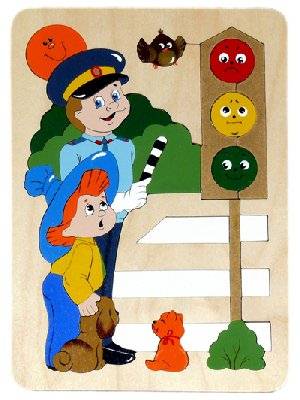 Полякова Н.Ф., воспитатель второй квалификационной категории  Правила движения,Все без исключения,Знать должны зверюшки:Барсуки и хрюшки,Зайцы и тигрята,Пони и котята.Вам, ребята, тожеВсе их надо знать.(В. Головко)Пояснительная запискаЧеловеческий прогресс не стоит на месте. Каждый год появляются новые машины и механизмы, облегчающие жизнь и бытовые трудности людей.Так и автомобиль перестал быть предметом роскоши, перешел в разряд необходимого средства передвижения, стал доступен практически каждой семье.Увеличение автомобильного парка приводит, как не печально, к увеличению дорожно-транспортных происшествий (ДТП). Очень часто в данных происшествиях потерпевшими или виновниками выступают дети, преимущественно дошкольного возраста.Число потерпевших детей в ДТП резко возрастает в теплый период года, когда есть возможность разнообразить индивидуальную и групповую игровую деятельность за счет катания на роликовых коньках, самокатах, подвижных игр с применением мячей (например: футбол, «вышибалы»). Уровень застройки и увеличение количества автомобильного транспорта приводит к уменьшению площадей для безопасной детской игровой деятельности. Первыми кто может помочь обществу изменить статистику ДТП должен стать воспитатель детского сада совместно с родителями. Каждый взрослый должен знать правила дорожного движения для пешеходов и воспитывать дисциплинированных пешеходов в своих детях. Ведь правила дорожного движения едины для детей и взрослых.Поэтому главная задача родителей и педагогов – доступно разъяснить правила ребёнку, а при выборе форм обучения донести до детей смысл, опасность несоблюдения правил, при этом, не исказив их содержания.Важно, чтобы именно при переходе из детского сада в школу, ребёнок мог легко ориентироваться в ближайшем пространственном окружении, умел наблюдать и правильно оценивать дорожные ситуации, владел навыками безопасного поведения в этих ситуациях.Программа кружковой деятельности «Светофорик» разработана для того, чтобы дети успешно усвоили правила дорожного движения, узнали для чего надо соблюдать правила дорожного движения, смогли ориентироваться в дорожных ситуациях, на практике применяли свои знания. Программа «Светофорик» – это работа на перспективу. Чем раньше научим детей культуре поведения на дорогах и улицах, тем меньше будет неприятных происшествий на проезжей части улиц.Цель программы: систематизировать знания детей по правилам дорожного движения, привить навыки правильного поведения на улицах города (села), во дворе и общественном транспорте, соблюдать и осознанно выполнять правила дорожного движения.Задачи:воспитывать сознательное отношение к выполнению правил дорожного движения; воспитать культуру поведения и дорожную этику в условиях дорожного движения;формирование основных понятий, знаний и навыков ориентации в пространстве, развитие координации движения и реакции на сигналы (сигналы светофора); формировать личностный и социально – значимый опыт безопасного поведения на дорогах и улицах;формировать навыки самооценки, самоанализа своего поведения на улице и в транспорте.научить основным правилам дорожного движения;обеспечить каждому ребенку требуемый уровень знаний по безопасному поведению на улицах и дорогах; привитие родителям чувства ответственности за поведение детей на дороге.Воспитательный и познавательный процесс в рамках данной программы рекомендуется осуществлять:- в виде целенаправленных экскурсий (с привлечением родителей) для ознакомления с движением транспорта и пешеходов, дорожными знаками, светофорами, пешеходными переходами;- при моделировании дорожных ситуаций на специально оборудованных в пределах дошкольного учреждения игровых площадках;- в процессе специальных обучающих и развивающих занятий по дорожной тематике.Система работы организуется в соответствии с возрастными, психофизическими и психологическими особенностями детей дошкольного возраста и опирается на основные принципы дошкольной педагогики и психологии.Реализация программы осуществляется через тематическое планирование занятий и совместную деятельность воспитателя с детьми, начиная со средней группы.Работа с родителями предполагает планомерное и системное взаимодействие в процессе отношений «педагог – родитель – ребенок» и включает в себя разные формы взаимодействия:- родительские собрания;- анкетирование;- наглядно – информационная агитация;- персональные беседы.Реализация данной программы направлена:на привитие детям основных правил безопасного поведения на дороге и улице;на развитие познавательного процесса, способности дошкольников к анализу сложной дорожной обстановки и выбору правильного решения;на знание детьми основных, часто встречающихся в городе (селе), в повседневной деятельности дорожных знаках, понимание их требований и правильное выполнение данных требований;на знание детьми основных понятий: дорога, тротуар, переход, светофор, автотранспорт, пешеход, водитель и т. п., осознанное и активное применение данных понятий в повседневной жизни;на формирование культурного поведения в общественном транспорте и на остановках данного транспорта.Кружковая работа состоит из различных видов деятельности:обучение теоретическим знаниям (вербальная информация, излагаемая педагогом);самостоятельная работа (изучение иллюстраций и выполнение заданий);практическая отработка координации движений, двигательных умений и навыков безопасного поведения на улицах, дорогах и в транспорте с использованием для этого комплекса игр (сюжетно-ролевые, с правилам, дидактические и др.) и специальных упражнений (вводные, групповые, индивидуальные).Кружок проводится в доступной и стимулирующей развитие интереса игровой форме. Игровые технологии, применяемые в программе, дают возможность включиться ребенку в практическую деятельность, в условиях ситуаций, направленных на воссоздание и усвоение опыта безопасного поведения на дорогах и улицах, в котором складывается и совершенствуется самоуправление поведением.Методы, способы деятельности педагога, направленные на глубокое, осознанное и прочное усвоение знаний детьми:в обучении - практический (различные упражнения с моделями, с игровым материалом транспортных средств, изготовление макетов, деятельность в уголке по ПДД, макет дорога в детский сад);наглядный (изучение правил на макетах, наблюдение за движением транспорта и пешеходов, демонстрация дорожных знаков, технических средств);словесный (как ведущий - инструктаж, беседы, разъяснения); видеометод – ИКТ (просмотр, обучение).в воспитании - (по Г. И. Щукиной) - методы формирования сознания
личности, направленные на формирование устойчивых убеждений (рассказ, этическая беседа, пример);методы организации деятельности и формирования опыта общественного поведения (воспитывающая ситуация, приучение, упражнения, дорожные ловушки);методы стимулирования поведения и деятельности (соревнования, поощрения).Принципы организации образовательного процесса:• Последовательности – любая новая ступень в обучении ребёнка опирается на уже освоенное в предыдущем.• Наглядности - дети должны сами все увидеть, услышать, потрогать и тем самым реализовать стремление к познанию.• Деятельности - включение ребёнка в игровую, познавательную, поисковую деятельность с целью стимулирования активной жизненной позиции.• Интеграции - интегративность всех видов детской деятельности, реализующихся в образовательном процессе.• Дифференцированного подхода - решаются задачи эффективной педагогической помощи детям в совершенствовании их личности, способствует созданию специальных педагогических ситуаций, помогающих раскрыть психофизические, личностные способности и возможности воспитанников.• Возрастной адресности - одно и то же содержание используется для работы в разныхгруппах с усложнением соответствующим возрастным особенностям детей.• Преемственности взаимодействия с ребёнком в условиях дошкольного учреждения и семьи - ничто не убеждает лучше примера родителей.Основные формы и способы работы с детьми.Вид программы: развивающийПрограмма составлена для детей 4-6 лет Организация занятий: проводятся 2 раза в месяц во второй половине дня.  Длительность занятия: дети 4-5 лет – 20-25 мин., дети 5-6 лет – 25-30 мин. Предполагаемая наполняемость групп 15 человек.            Программа включает работу по подгруппам, коллективную, самостоятельную деятельность и индивидуальные занятия.Программа рассчитана на один календарный год, включает 18 занятий.В работе с детьми среднего и старшего дошкольного возраста по формированию начальных основ безопасного поведения на дороге и в транспорте я использую различные игры: ролевые, развивающие, подвижные, игры-тренинги.Диагностика проводится 2 раза в год:1 – вводная (сентябрь)2 - итоговая (май)Этапы реализации программы: Содержание работы включает в себя три этапа: I Подготовительный - изучение нормативно-правовой базы, анкетирование родителей по проблеме, диагностика умений детей по ПДД; - поиск, изучение эффективных технологий и методик в области обучения детей правилам безопасного поведения на дороге;- разработка и накопление методических материалов, рекомендации, (консультации) по проблеме, разработка перспективного плана работы по ПДД.II Основной - создание картотеки игр и индивидуальных заданий по ПДД; - занятия, конкурсы, досуги, развлечения, экскурсии, круглый стол, целевые прогулки;  - изготовление атрибутов к сюжетно – ролевым играм, чтение художественной литературы, - изготовление листовок, памяток для родителей, рассматривание агитплакатов, изготовлении стенгазет.III Заключительный диагностика, подведение результатов работы.Разделы программыСодержание разделов программыПрограмма состоит из нескольких тематических разделов, которые взаимосвязаны между собой.Раздел 1: Пешеход (2 ч)Задачи: вырабатывать навыки сознательного отношения к соблюдению правил безопасности движения; формировать у детей целостное восприятие окружающей дорожной среды; расширить знания о правилах поведения пешехода и водителя в условиях улицы; закрепить названия основных частей улицы, их названия, назвать основные части, на которые делится улица. Учить детей, свободно ориентироваться в своём комплексе; научить находить основные общественно – бытовые здания в ближайшем окружении. Учить адекватно, реагировать на дорожные ситуации, прогнозировать своё поведение в разных ситуациях.Раздел 2: Транспорт (2 ч)Задачи: расширить знания детей о видах транспорта, сравнить по внешнему виду; Знакомить детей со специальным транспортом, его особенностями строения, оборудования; дать представление о том, что специальный транспорт может проезжать на красный сигнал светофора.Раздел 3: Мы пассажиры (2 ч)Цель: познакомить детей с правилами этического и безопасного поведения в транспорте; познакомить с работой кондуктора и водителя трамвая;Дать понятие – «пассажиры», закрепить знания о правилах поведения пассажиров в общественном транспорте; закрепить умение общаться и обращаться друг к другу вежливо.Раздел 4: Светофор и его сигналы (2 ч)Задачи: дать понятие – «светофор», объяснить его световые сигналы и научить безопасно, переходить улицу по зелёному сигналу светофора; формировать понятие о том, что переходить улицу можно только на зелёный сигнал светофора; развивать наблюдательность, логическое мышление, воспитывать внимательного пешехода; закрепить виды светофоров, место установки каждого вида (трёхцветный, двухцветный, с поворотом) светофора и назначение. Учить детей не только знать скрытую опасность, но и предвидеть её и уметь её использовать.Раздел 5: Дорожные знаки (2 ч)Задачи: дать детям знания о дорожных знаках; научить различать и понимать, что обозначают некоторые дорожные знаки; закрепить знания о правилах дорожного движения; развивать логическое мышление, память, ориентацию в окружающей детей обстановке. Общее ознакомление детей с дорожными знаками: предупреждающие, предписывающие, запрещающие, информационно-указательные, знаки сервиса.Раздел 6: Перекресток (2 ч)Задачи: повторить и закрепить знания о проезжей части дороги и правилах движения по тротуару, пешеходной дорожке и обочине; сформировать представление о пешеходных переходах; воспитывать дисциплинированность в соблюдении правил перехода улицы и дороги. Общее ознакомление детей с дорожными знаками (предупреждающие, предписывающие знаки).Раздел 7: Я и велосипед (2 ч)Задачи: познакомить с историей велосипеда; формировать понимание о безопасности велосипедиста; познакомить детей с разрешающим дорожным знаком «Велосипедная дорожка» и с запрещающим дорожным знаком «Движение на велосипедах запрещено».Раздел 8: Безопасные места для детских игр (2 ч)Задачи: дать представления детям об опасных и безопасных местах для игр во дворе; научить их необходимым мерам предосторожности; обсудить с детьми различные опасные ситуации, которые могут возникнуть при играх во дворе дома; развивать внимание, осторожность.Рассмотреть различные опасные ситуации, которые могут возникнуть при катании детей на велосипеде, самокате, роликовых коньках; научить детей правильному поведению в таких ситуациях.Диагностика (1 ч)Задачи: выявить уровень знания детей о правилах безопасного поведения на дороге, правилах дорожного движения, дорожных знаков.Праздник: «Зеленый огонек». (1 ч)Задачи: закрепить знания детей о правилах безопасного поведения на дороге, правилах дорожного движения; расширять кругозор; воспитывать дисциплинированного пешехода.Результаты освоения программы:- в средней группе воспитанники знают основные сигналы светофора и их назначение, виды пешеходных переходов (наземный, подземный, надземный, осваивают навыки правильного перехода улицы в присутствии родителей, знают основные правила поведения на остановках общественного транспорта и в транспорте;- дети старшей группы уверенно ориентируются в пределах детского дошкольного учреждения и на окружающих место проживания улицах, понимают правила безопасного поведения на дорогах («на дорогах играть нельзя, нужно быть очень внимательным, обращать внимание на машины», знают места для игр и катания на велосипедах, имеют понятия о назначении предупреждающих об опасности дорожных знаках, знают основные правила передвижения на загородных участках дороги.Диагностический инструментарийДля проверки знаний детьми ПДД используется  «Методика обследования сформированности представлений о правилах безопасного поведения на дорогах»ЦЕЛЬ ОБСЛЕДОВАНИЯ: экспресс – анализ сформированности представлений старших дошкольников о правилах безопасного поведения на дорогах.Данная методика позволяет быстро  обследовать группу детей, отражает представления детей по следующим направлениям:Ориентация в пространстве.Форма и цвет предметов.Виды и сигналы светофоров.Предвидение опасности на улицах.Виды транспортных средств.Правила поведения на тротуаре, во дворе, на площадке.Нахождение на улице со взрослыми. Правила перехода проезжей части дороги.Опасные и безопасные действия пешеходов и пассажиров.Пешеходный переход (наземный, подземный и наземный «зебра»).Дорожные знаки для пешеходов.МАТЕРИАЛ: рисуночные тестовые задания в пакете – «файле», цветные маркеры на  каждого ребенка, опросник для выявления уровня овладения теоретическими знаниями, протокол обследования.МЕТОДИКА ОБСЛЕДОВАНИЯ: Можно проводить как индивидуально, так и с подгруппой  детей.Обследование проводится по двум блокам.I блок – карты задания.Педагог зачитывает детям вопросы по порядку, дети маркером ставят «+» рядом с рисунком, обозначающим правильный ответ:Какой автомобиль движется слева направо? (карточка №1)Какой из светофоров настоящий? (карточка №2)Покажи светофор  для пешеходов. (карточка №4)Покажи на картинке проезжую часть, тротуар, пешеходный переход, дорожные знаки. (карточка №5)Кто из них пешеход? (карточка №7)Объедини транспорт в группы. (карточка №11)Игра «Четвертый лишний». Обозначь лишний предмет в каждой группе. (карточка №12)Расставь дорожные знаки. (карточка №13,14)II блок – карты – опросники.Можно  использовать в процессе индивидуальной беседы или вводить вопросы в процессе  дидактической игры.Что обозначают красный (зеленый, желтый) цвет в дорожном движении и где они используются? (карточка №3)Назови виды транспортных средств. (карточка №11, 12)Назовите опасные и безопасные действия пешеходов и пассажиров. (карточка №6, 10, 16,17, 18, 19)Назовите безопасную дорогу и покажите на рисунке перекресток (карточка №8 и 9 для детей 7 лет)ОЦЕНКА РЕЗУЛЬТАТОВ:За каждый правильный ответ – «1» балл.За каждый неправильный ответ – «-1» балл.Максимальное количество баллов – 19.Низкий уровень сформированности представлений:Менее 7 балловСредний уровень сформировнности представлений:От 7 до 14 балловВысокий уровень сформировнности представлений:От 15 до 19 балловНИЗКИЙ  УРОВЕНЬ РАЗВИТИЯРебенок  способен  воспроизвести изученные  термины и понятия, но не может объяснить их сути и установить логическую связь между ними; Не может выполнять практические задания без помощи взрослого;Не способен объективно оценить дорожную ситуацию, правильно сориентироваться в ней.СРЕДНИЙ  УРОВЕНЬ РАЗВИТИЯРебенок  способен  воспроизвести изученные  термины и понятия, может объяснить их суть и логическую; Затрудняется в самостоятельном выполнении  практического задания;При оценки  дорожной ситуации допускает ошибки, но после объяснения их исправляет, не способен  правильно сориентироваться в дорожной ситуации.ВЫСОКИЙ  УРОВЕНЬ РАЗВИТИЯРебенок  способен  воспроизвести изученные  термины и понятия, может объяснить их суть и установить логическую взаимосвязь между ними; Самостоятельно выполняет практическое задание;Объективно оценивает дорожную ситуацию, адекватно  ориентируется в ней   Данные обследования заносятся в протокол. Для более углубленной диагностики проводятся индивидуальные беседы с использованием рисунка, задания при работе с макетом.  По окончании обследования  планируется индивидуальная коррекционная работа с детьми.Список использованной литературыЕлжова Н.Е. Пдд в детском саду. – Ростов н/Д. Феникс 2011.Кобзева Т.Г. «Правила дорожного движения»/Система обучения дошкольников .Серия : «Методическая работа в ДОУ»Романова Е .А ., Малюшкина  А.Б. «Занятия по правилам дорожного движения».Саулина Т.В. «Три сигнала светофора».Авдеева Н. Н.. Князева О.Л. Стеркина Р.Б. «Безопасность».А.Линев «У развилки трех дорог».Микляева Н. В. Инновации в детском саду. Пособие для воспитателей. Изд.»Айрис – пресс» 2008.К.Ю. Белая, В.Н. Зимонина «Твоя безопасность: как вести себя дома и на улице» (для детей среднего и старшего дошкольного возраста) 2- е изд… М.: Просвещение 2000Л. А. Вдовиченко «Ребёнок на улице» изд. «Детство- Пресс» Санкт- Петербург 2008 г.Возраст детейСрок реализации программыКоличествоПродолжительностьИтог4-6 лет1 год2 раза в месяц25 минут18 занятий№п/пРазделвсего часовВ том числеВ том числе№п/пРазделвсего часовтеорияпрактика1.Пешеход2112.Транспорт22-3.Мы пассажиры2114.Светофор и его сигналы2115.Дорожные знаки2116.Перекресток2117.Я и велосипед22-8.Безопасные места для детских игр22-Праздник:«Зеленый огонек»11Диагностика11ИТОГО:18117№Фамилия1 блок1 блок2 блок2 блокОбщий Уровень Имя1245711121314311126101617181989баллразвития12345